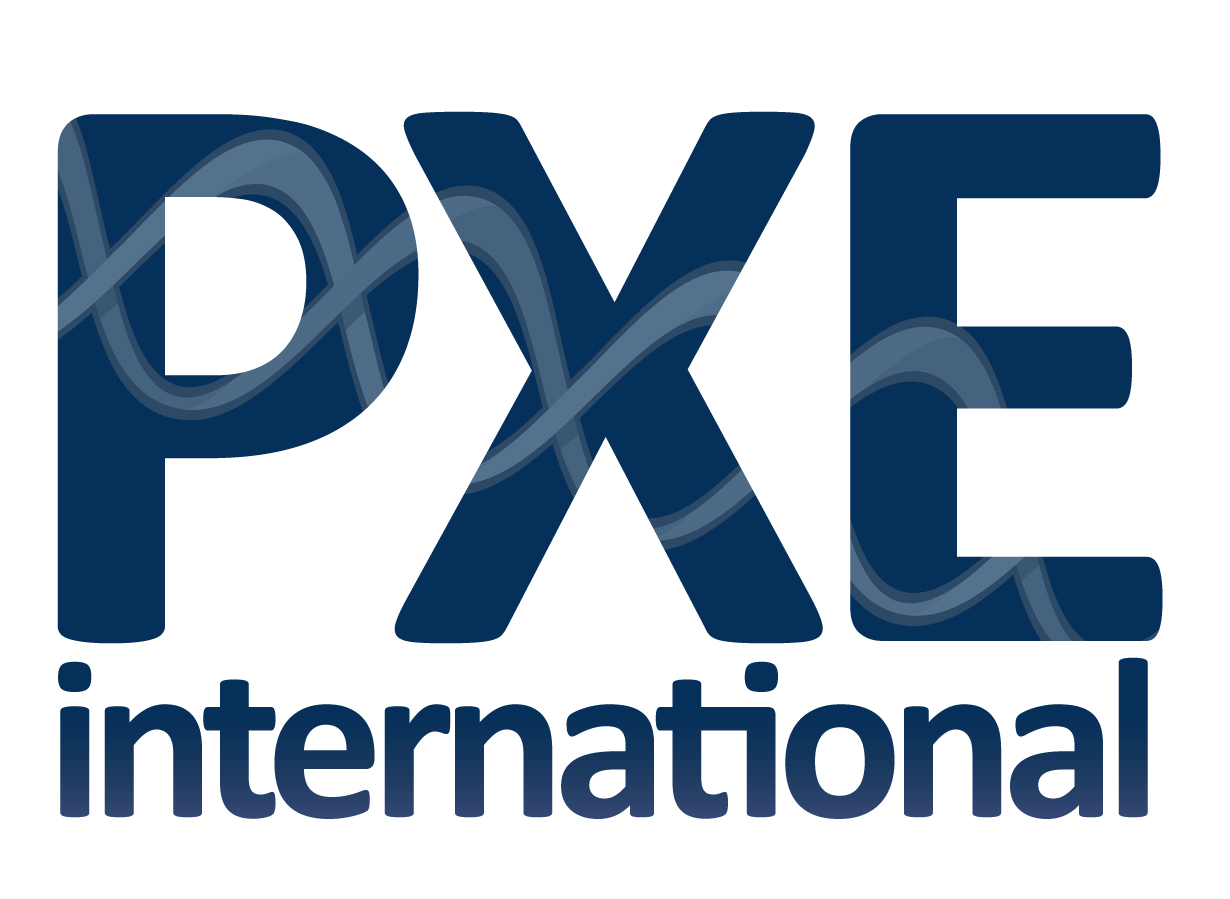 Thank you for attending the 2nd Annual Blind Health Expo. I look forward to meeting you on December 1 from 10 am to 4pm ESTThese are some helpful links from PXE International:Register with PXE International: https://forms.gle/a61P3wKrSwSYKyyz9Sign up for our Natural History Study: https://id.lunadna.com/referrer/pxe-international-registry?studyName=2023epiWatch our previous Annual Virtual Meetings https://www.youtube.com/user/PXEInter Register for our next live Virtual PXE Meeting, meet other PXEers and hear from researchers. https://docs.google.com/forms/d/1EdLYg_p4GeK94VWqt7RYaL_KQCzI5-KXUUUAhNjoJHg/Read our Bulletins on PXE and share them with your healthcare providers and family. www.pxe.org/overviewCall us with questions. 202.362.9599Email us at info@pxe.org